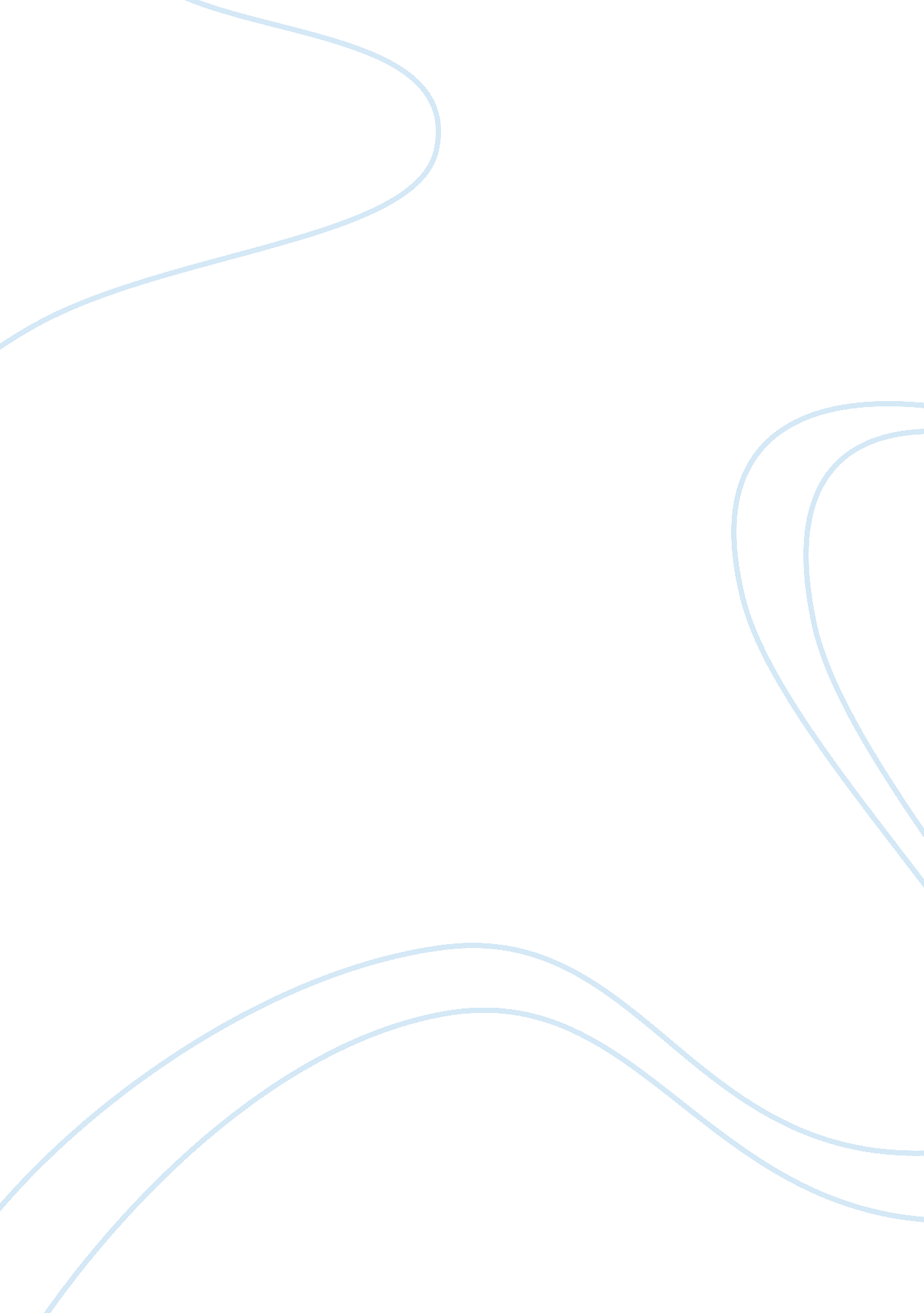 Proposal eye clinic system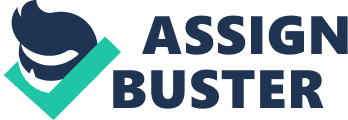 INTRODUCTION LaserPro Eye Centre Clinic System is a system where it is an eyes specialist clinic and is a place where the patient gets supervision from doctors about eyes diseases. Laser Pro Eye Centre clinic system is having unstable and lack of capability in managing the clinic. For example, this system cannot store the information of the patients and the diagnosis of the doctors. This is due to they are still using the manual ways in handling their patient records. Therefore, they will need to look for the records and it will be troublesome if the records have been kept for a year. Besides that, there will be a need in calculating the medical fees. It will be not efficient if they are still using the manual way to do the calculation. After that this system also will print the receipt and the report. Therefore, this system is developing to make the management of the clinic more systematically, easier and smooth. This clinic will do some charity, like didn’t count the consultation fee for all the patients, the poor people also afford to pay the medical fee. Because some patient not affordable to pay the expensive medical fees, they will choose don’t want go for treatment, maybe will cause the disease become serious. This system is a system were using the first come first serve method, so it will not provided appointment for the patients to book the appointment, because this is not fair for those walk in patients if they come early in the morning but because of the appointment patients, they have to wait untildoctorfinished the appointment patients first only diagnose them. In this system, I will include some modules. These modules are login, searching for the staff information, product information, and patient information, calculation for medication fee, delete and update module, clear, print receipt. PLANNING PHASE Problem Statement There is a few problem that occur if there is no systematic system for this clinic. It will be taking longer time to look for the records of the patient and medical dispenses. Besides that, it also require larger storage place, notenvironmentfriendly since they are using papers in keeping the records and the inactive records which have been put aside must have been lost. Besides that, some of the records are missing due to the large amout of patients record or information. In addition, manual method which required many processes such as finding old details that have been kept for a year is quite troublesome. OBJECTIVE The main purpose is to automate LaserPro Eye Centre clinic management system. The derivative are as follows: To automate the staff information system. To automate the product information system. To automate the patient information system. To automate sales report and product list. To automate the calculation of the medical fee. SCOPE User Scope: The target users of this system are the doctors and nurses of LaserPro Eye Centre Clinic System. With this system, admin are able to : Login into the system using security password. View, update, add, and search details of staff information. View, update, add, delete, and search details of product information. View, update, add, delete, and search the patient information. View sales report, and stock report according to overall sales, by day. Print out the report. Calculate for the medication fees and print the receipt. With this system, staffs are able to: Login into the system using security password. View, update, add, and search details of staff information, but can’t update particular details. View, update, add, delete, and search details of product information. View, update, add, delete, and search the patient information, but can’t add or update the treatment of the patient. View sales report, and stock report according to overall sales, by day. Print out the report. Calculate for the medication fees and print the receipt. System scope: The system use in LaserPro Eye Centre and its major function are: Security password is required to allow admin and staffs to login into the system. Store records of staff in database. Store details of product in database. Store details of patient in database. Can calculate the medication fees and print the receipts for the patient. Searching function which enables the admin and staff to look for patient records. Help function to guide user in using this system. Software Requirement: Microsoft Visual Basic. Net 2008: use to create or build interface of ” LaserPro Eye Centre Clinic System”. Microsoft Office Access 2007. Microsoft Office Visio 2007. ANALYSIS PHASE Methodologies The methodology that was used to create the LaserPro Eye Centre is the System Development Life Cycle (SDLC). It comprises of 4 stages which are planning, analysis, design and implementation. PLANNING The system is built for easily search and find needed information of the clinic for the Admin and the staff of the clinic. The users would want search and find the staff information, patient information, product information in a quick and effective way. And also calculate the medical fee for the patient. The system is to be built by using the Visual Basic. Net programming language from the Visual Studio. Net software. ANALYSIS The users of the system are people who want to search, add, update, clear and delete the staff information, product information, patient information. The LaserPro Eye Centre will display the staff information, product information, patient information, calculation for medical fee, and the sales report that the users searched. Besides, there is a print button to let the user print out the receipt of the medical fee, sales report, product information the users has counted and searched. The system can only be used in LaserPro Eye Centre Clinic. DESIGN In the manager menu and the main menu, the users can select the staff, product, and patient information that they want to search or update. When the users choose to search the information, the information will be display. The users can calculate the medical fee using the calculation page. After calculated the medical fee, also can print out the sales report and the stock report. When the users choose to update the information, the users are allow to add, update, edit and delete the information. They can exit the system any time they feel like doing so. IMPLEMENTATION The system is supposed to be delivered by the 14th week and presented on the 15th week. The system is test before deliver. Flow Chart Login [pic] Forget Password [pic] Manager MenuMain Menu [pic] Staff Information [pic] Product Information [pic] Patient information [pic] Sale Information [pic] Sale Calculation [pic] Entity Relationship Diagram (ERD) [pic] Data Flow Diagram (DFD) Context Diagram [pic] Level 1, Process 1 and Process 2 : [pic] Level 2, Process 1, and Process 2 [pic] Level 1, Process 3 and Process 4 : [pic] CONCLUSION: After going through all the processes and procedures involved, I have succeeded build the LaserPro Eye Centre Clinic System. With this system, users will no longer have difficulty in searching, editing, adding, calculating and deleting the details that they wanted. Besides that, they can save their time and easy in doing so. This system is created for two users to use which are admin and staff. Other than that, these systems have some feature that can be use and seen by staff so these systems can be avoiding the staff to see other user feature. Besides that, if user have forgotten their password. They can 